ALUR PENDAFTARAN MAHASISWA PERKULIAHAN INTENSIFSEMESTERII (DUA)PRODI D3 KEBIDANAN STIKES HARAPAN BANGSATA. 2015-2016MENGAMBIL DAN MENGISI FORMULIR PENDAFTARAN (FORMULIR BISA DIAMBIL DI RUANGAN ADMINITRASI/BU FITRIANA)FORMULIR PENDAFTARAN YANG SUDAH TERISI MATA KULIAH YANG DIIKUTI DAN DITANDATANGANI OLEH PANITIA PERKULIAHAN INTENSIF ( B. TIN UTAMI/B.FETI)(3-6SEPTEMBER 2016PUKUL 07.30-15.00 WIB)PEMBAYARANPEMBAYARAN PERKULIAHAN INTENSIFDI TRANSFER MELALUI BANK BTN ATAS NAMA STIKES HARAPAN BANGSA KEMUDIAN MENYERAHKAN BUKTI TRANSFER KE BAGIAN KEUANGANUNTUK MENDAPATKAN CAP DAN TANDA TANGAN (3-6 SEPTEMBER 2016 PUKUL 07.30-15.00 WIB)DAFTAR ULANG MENYERAHKAN COPYANBUKTI PEMBAYARAN DAN FORMULIR PENDAFTARAN YANG TELAH DI CAP DAN DITANDATANGANI BAGIAN KEUANGAN KEPADAPANITIA PERKULIAHAN INTENSIF(B. FETI) dan BAG. KEUANGAN (B. FITRI)(3-6 SEPTEMBER 2016 PUKUL 07.30-15.00 WIB)CROSS CHECK NAMA PENDAFTAR PERKULIAHAN INTENSIFDAN PENGUMUMAN JADUAL BILA TERDAPAT KESALAHAN, SEGERA DIKONFIRMASIKAN KE B.FETIDENGAN MEMBAWA BUKTI PEMBAYARAN(7 SEPTEMBER 2016 PUKUL 07.30-15.00 WIB)PERKULIAHAN INTENSIFDENGAN TINGKAT KEHADIRAN 100%(8-17 SEPTEMBER 2016 PUKUL 07.30-16.00 WIB)Purwokerto, September 2016PanitiaPerkuliahanIntensif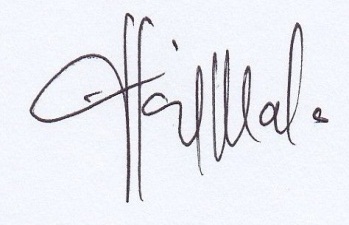 FetiKumalaDewi, SST.M.KesSyarat dan ketentuan:Mahasiswa yang mendapatkan nilai minimal Ddan maksimal BBiaya Perkuliahan Intensif Rp 75.000, - per SKS.Bila peserta perkuliahan intensif hanya 1 (satu) orang, kelas dapat tetap dibuka tetapi mahasiswa tersebut dikenakan biaya perkuliahan intensif Rp 375.000-, per SKS.Mata kuliah yang diikuti adalah mata kuliah yang tercantum di KRS SEMESTER 2BAGI MAHASISWA YANG TIDAK MELAKUKAN PEMBAYARAN DAN ATAU BELUM DAFTAR ULANG PADA HARI YANG DITENTUKAN, TIDAK BOLEH MENGIKUTI PERKULIAHAN INTENSIF.BILA terjadi pembatalan mengikuti perkuliahan semester intensif oleh mahasiswa, tetapi pembayaran telah dilakukan, uang tidak dapat dikembalikan.Mahasiswa perkuliahan intensif  WAJIB MENGIKUTI PERKULIAHAN DENGAN KAHADIRAN 100%.Mahasiswa diharapkan sesuai alur, agar kegiatanperkuliahan intensif berjalan lancar.****